St Andrew’s, Bedford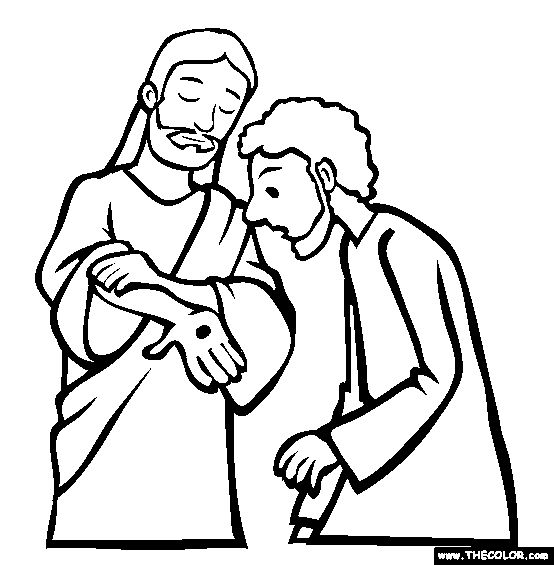 GreetingAlleluia. Christ is risen.He is risen indeed. Alleluia!Hymn	  	                          We want to see Jesus lifted high – SASP 194Confession	Like Mary at the empty tomb,we fail to grasp the wonder of your presence.Lord, have mercy.Lord, have mercy.Like the disciples behind locked doors,we are afraid to be seen as your followers.Christ, have mercy.Christ, have mercy.Like Thomas in the upper room,we are slow to believe.Lord, have mercy.Lord, have mercy.May almighty God have mercy on us, forgive us our sins,and bring us to everlasting life.Amen.CollectRisen Christ, for whom no door is locked, no entrance barred:open the doors of our hearts, that we may seek the good of othersand walk the joyful road of sacrifice and peace,to the praise of God the Father. Amen.Hymn				                                       When can I go – SASP 198Reading	                                                                 John: 20:19-endTalkCreedWe believe in God the Father,	from whom every family	in heaven and on earth is named.	We believe in God the Son,	who lives in our hearts through faith,	and fills us with his love.	We believe in God the Holy Spirit,	who strengthens us	with power from on high.	We believe in one God;	Father, Son and Holy Spirit. Amen	Hymn	In my wrestling and in my doubts
In my failures, You won't walk out
Your great love will lead me through
You are the peace in my troubled sea
You are the peace in my troubled sea

In the silence, You won't let go
In my questions, Your truth will hold
Your great love will lead me through
You are the peace in my troubled sea
You are the peace in my troubled seaReframe:
My Lighthouse, my Lighthouse
Shining in the darkness, I will follow You
My Lighthouse, my Lighthouse
I will trust the promise, You will carry me
Safe to shore x 4
I won't fear what tomorrow brings
With each morning, I'll rise and sing
My God's love will lead me through
You are the peace in my troubled sea
You are the peace in my troubled sea
                                                                                                              (Reframe)

Fire before us, You're the brightest
You will lead us through the storm
Fire before us, You're the brightest
You will lead us through the storm
Fire before us, You're the brightest
You will lead us through the storm
Fire before us, You're the brightest
You will lead us through the storm
                                                                                                              (Reframe)PrayersThe Lord’s PrayerOur Father in heaven, hallowed be your name,	your kingdom come, your will be done, 	on earth as in heaven.	Give us today our daily bread.	Forgive us our sins as we forgive those who sin against us.	Lead us not into temptation but deliver us from evil.	For the kingdom, the power, and the glory are yours,	now and for ever. Amen.The PeaceThe risen Christ came and stood among his disciplesand said, ‘Peace be with you.’Then were they glad when they saw the Lord. Alleluia.Alleluia.The peace of the Lord be always with you.and also with you. Alleluia.BlessingMay Christ,who out of defeat brings new hope and a new future,fill you with his new life;and the blessing and the blessing of God almighty,the Father, the Son, and the Holy Spirit,be among us and remain with us always. AmenHymn                                                          The Summons – SASP 204DismissalWith the power that raised Jesus from the dead at work within you,Go in peace to love and serve the Lord. Alleluia, alleluia.In the name of Christ, Amen. Alleluia, alleluia.